Міністерство освіти і науки УкраїниНаціональний технічний університет«Дніпровська політехніка»Кафедра туризму та економіки підприємстваРОБОЧА ПРОГРАМА НАВЧАЛЬНОЇ ДИСЦИПЛІНИ«ОРГАНІЗАЦІЯ АНІМАЦІЙНОЇ ДІЯЛЬНОСТІ» Викладач: доц. Бєлобородова М.В.Пролонговано: на 20__/20__ н.р. __________(___________) «__»___ 20__р.                                              (підпис, ПІБ, дата)                           на 20__/20__ н.р. __________(___________) «__»___ 20__р.                                         (підпис, ПІБ, дата)ДніпроНТУ «ДП»2021Робоча програма навчальної дисципліни «Організація анімаційної діяльності» для бакалаврів освітньо-професійної програми «Туризм» спеціальності 242 Туризм / Нац. техн. ун-т. «Дніпровська політехніка», каф. туризму та економіки підприємства. – Д.: НТУ «ДП», 2021. – 14 с. Розробник:– М.В. Бєлобородова, канд. екон. наук, доцент кафедри туризму та економіки підприємства.Робоча програма регламентує:– мету дисципліни;– дисциплінарні результати навчання;– базові дисципліни;– обсяг і розподіл за формами організації освітнього процесу та видами навчальних занять;– програму дисципліни (тематичний план за видами навчальних занять);– алгоритм оцінювання рівня досягнення дисциплінарних результатів навчання (шкали, засоби, процедури та критерії оцінювання);– інструменти, обладнання та програмне забезпечення;– рекомендовані джерела інформації.Робоча програма призначена для реалізації компетентнісного підходу під час планування освітнього процесу, викладання дисципліни, підготовки студентів до контрольних заходів, контролю провадження освітньої діяльності, внутрішнього та зовнішнього контролю забезпечення якості вищої освіти, акредитації освітніх програм у межах спеціальності.Погоджено рішенням науково-методичної комісії спеціальності 242 Туризм (протокол № 3 від 02.07.2021 р.).ЗМІСТ1 МЕТА НАВЧАЛЬНОЇ ДИЦИПЛІНИ	42 ОЧІКУВАНІ ДИСЦИПЛІНАРНІ РЕЗУЛЬТАТИ НАВЧАННЯ	43 БАЗОВІ ДИСЦИПЛІНИ	54 ОБСЯГ І РОЗПОДІЛ ЗА ФОРМАМИ ОРГАНІЗАЦІЇ ОСВІТНЬОГО ПРОЦЕСУ ТА ВИДАМИ НАВЧАЛЬНИХ ЗАНЯТЬ	55 ПРОГРАМА ДИСЦИПЛІНИ ЗА ВИДАМИ НАВЧАЛЬНИХ ЗАНЯТЬ	56 ОЦІНЮВАННЯ РЕЗУЛЬТАТІВ НАВЧАННЯ	66.1 Шкали	76.2 Засоби та процедури	76.3 Критерії	87 ІНСТРУМЕНТИ, ОБЛАДНАННЯ ТА ПРОГРАМНЕ ЗАБЕЗПЕЧЕННЯ	128 РЕКОМЕНДОВАНІ ДЖЕРЕЛА ІНФОРМАЦІЇ	121 МЕТА НАВЧАЛЬНОЇ ДИЦИПЛІНИРобоча програма вибіркової дисципліни складена з врахуванням освітньо-професійної програми «Туризм» Національного технічного університету «Дніпровська політехніка» спеціальності 242 Туризм для студентів 2020 року вступу.Метою дисципліни є формування у студентів системи професійних компетенцій з використання основ організації туризму у розрізі анімаційної справи, методів її організації та проведення; набуття необхідної сукупності теоретичних і практичних знань для вирішення конкретних організаційних завдань на сучасному етапі розвитку туристичної галузі.Реалізація мети вимагає декомпозиції програмних результатів навчання в дисциплінарні, та відбір змісту навчальної дисципліни за цим критерієм.2 ОЧІКУВАНІ ДИСЦИПЛІНАРНІ РЕЗУЛЬТАТИ НАВЧАННЯ3 БАЗОВІ ДИСЦИПЛІНИ 4 ОБСЯГ І РОЗПОДІЛ ЗА ФОРМАМИ ОРГАНІЗАЦІЇ ОСВІТНЬОГО ПРОЦЕСУ ТА ВИДАМИ НАВЧАЛЬНИХ ЗАНЯТЬ5 ПРОГРАМА ДИСЦИПЛІНИ ЗА ВИДАМИ НАВЧАЛЬНИХ ЗАНЯТЬ6 ОЦІНЮВАННЯ РЕЗУЛЬТАТІВ НАВЧАННЯСертифікація досягнень студентів здійснюється за допомогою прозорих процедур, що ґрунтуються на об’єктивних критеріях відповідно до «Положення про оцінювання результатів навчання здобувачів вищої освіти».Досягнутий рівень компетентностей відносно очікуваних, що ідентифікований під час контрольних заходів, відображає реальний результат навчання студента за дисципліною.6.1 ШкалиОцінювання навчальних досягнень студентів НТУ «ДП» здійснюється за рейтинговою (100-бальною) та інституційною шкалами. Остання необхідна (за офіційною відсутністю національної шкали) для конвертації (переведення) оцінок мобільних студентів.Шкали оцінювання навчальних досягнень студентів НТУ «ДП»Кредити навчальної дисципліни зараховується, якщо студент отримав підсумкову оцінку не менше 60-ти балів. Нижча оцінка вважається академічною заборгованістю, що підлягає ліквідації.6.2 Засоби та процедуриЗміст засобів діагностики спрямовано на контроль рівня сформованості знань, умінь, комунікації, автономності та відповідальності студента за вимогами НРК до 6-го кваліфікаційного рівня під час демонстрації регламентованих робочою програмою результатів навчання.Студент на контрольних заходах має виконувати завдання, орієнтовані виключно на демонстрацію дисциплінарних результатів навчання (розділ 2).Засоби діагностики, що надаються студентам на контрольних заходах у вигляді завдань для поточного та підсумкового контролю, формуються шляхом конкретизації вихідних даних та способу демонстрації дисциплінарних результатів навчання.Засоби діагностики (контрольні завдання) для поточного та підсумкового контролю дисципліни затверджуються кафедрою. Види засобів діагностики та процедур оцінювання для поточного та підсумкового контролю дисципліни подано нижче. Засоби діагностики та процедури оцінюванняПід час поточного контролю лекційні заняття оцінюються шляхом визначення якості виконання контрольних конкретизованих завдань. Практичні заняття оцінюються якістю виконання контрольного або індивідуального завдання.Якщо зміст певного виду занять підпорядковано декільком дескрипторам, то інтегральне значення оцінки може визначатися з урахуванням вагових коефіцієнтів, що встановлюються викладачем.За наявності рівня результатів поточних контролів з усіх видів навчальних занять не менше 60 балів, підсумковий контроль здійснюється без участі студента шляхом визначення середньозваженого значення поточних оцінок.Незалежно від результатів поточного контролю кожен студент під час заліку має право виконувати ККР, яка містить завдання, що охоплюють ключові дисциплінарні результати навчання.Кількість конкретизованих завдань ККР повинна відповідати відведеному часу на виконання. Кількість варіантів ККР має забезпечити індивідуалізацію завдання.Значення оцінки за виконання ККР визначається середньою оцінкою складових (конкретизованих завдань) і є остаточним.Інтегральне значення оцінки виконання ККР може визначатися з урахуванням вагових коефіцієнтів, що встановлюється кафедрою для кожної складової опису кваліфікаційного рівня НРК.6.3 КритеріїРеальні результати навчання студента ідентифікуються та вимірюються відносно очікуваних під час контрольних заходів за допомогою критеріїв, що описують дії студента для демонстрації досягнення результатів навчання.Для оцінювання виконання контрольних завдань під час поточного контролю лекційних і практичних занять в якості критерія використовується коефіцієнт засвоєння, що автоматично адаптує показник оцінки до рейтингової шкали:Оi = 100 a/m,де a – число правильних відповідей або виконаних суттєвих операцій відповідно до еталону рішення; m – загальна кількість запитань або суттєвих операцій еталону.Індивідуальні завдання та комплексні контрольні роботи оцінюються експертно за допомогою критеріїв, що характеризують співвідношення вимог до рівня компетентностей і показників оцінки за рейтинговою шкалою.Зміст критеріїв спирається на компетентністні характеристики, визначені НРК для бакалаврського рівня вищої освіти (подано нижче).Таблиця 1 – Загальні критерії досягнення результатів навчання для 6-го кваліфікаційного рівня за НРК (бакалавр)7 ІНСТРУМЕНТИ, ОБЛАДНАННЯ ТА ПРОГРАМНЕ ЗАБЕЗПЕЧЕННЯВикористовуюється мультимедійне обладнання та  інші технічні засоби навчання, дистанційна платформа Moodlе. На лекційних заняттях обов’язково мати з собою гаджети зі стільниковим інтернетом. Активований акаунт університетської пошти на Офіс365. Пакет програм Microsoft Office: Word, Excel, Power Point.РЕКОМЕНДОВАНІ ДЖЕРЕЛА ІНФОРМАЦІЇІльтьо Т. І. Розвиток та впровадження анімаційної діяльності в готельному господарстві на українському та світовому ринках [Електронний ресурс]– Режим доступу : http://global-national.in.ua/archive/6-2015/35.pdf.Петрова І. В. Дозвілля в зарубіжних країнах : підручник / І. В. Петрова. – Київ : Кондор, 2005. – 408 с. 3. Килимистий С. М. Сутність анімації в туризмі як культурної практики [Електронний ресурс]– Режим доступу : http://www.nbuv.gov.ua/old_jrn/Soc_Gum/Pkl/2009_25/Kylymystyj_S.M.pdf, вільнийПетрова І. В. Історія дозвілля : проблеми періодизації [Електронний ресурс] – Режим доступу : http://www.nbuv.gov.ua/old_jrn/Soc_Gum/Vdakk/2009_4/9.pdfГаранин Н. И. Менеджмент туристской и гостиничной анимации : учеб. пособие / Н. И. Гаранин, И. Н. Булыгина. – М. : Советский спорт, 2004. – 128 с. Байлик С. І. Організація анімаційних послуг в туризмі : навч. посібник / С. І. Байлик, О. М. Кравець. – Харків : ХНАМГ, 2008. – 197 с. Єрошенков І. Н. Культурно-дозвіллєва діяльність в сучасних умовах / І. Н. Єрошенков. – М. : НГІК, 1994. – 69 с. Організація готельного господарства : навч. посібник / [Головко О. М. та ін.]. – Київ : Кондор, 2011. – 410 с. Федотова Ю. В. Анімаційна діяльність : сутність, особливості та соціальноекономічна ефективність / Ю. В. Федотова, О. М. Кравець // Глобальні та національні проблеми економіки. – 2016. – № 11. – С. 530–534. Кравець О. М. Оцінка ефективності менеджменту готельної анімації / О. М. Кравець // Економіка та менеджмент : стратегічні імперативи, аналіз тенденцій та перспективи розвитку : зб. мат. Міжнародної науково-практичної конференції, 5 грудня 2014 року, м. Херсон / Міжнародний університет бізнесу і права. – Херсон : Тімекс, 2014. – С. 118–121. РОБОЧА ПРОГРАМА НАВЧАЛЬНОЇ ДИСЦИПЛІНИ«Організація анміаційної діяльності» для бакалаврів освітньо-професійної програми «Туризм» зі спеціальності 242 ТуризмРозробник:Марія Валеріївна БєлобородоваВ редакції автораПідготовлено до виходу в світу Національному технічному університеті«Дніпровська політехніка».Свідоцтво про внесення до Державного реєстру ДК № 184249005, м. Дніпро, просп. Д. Яворницького, 19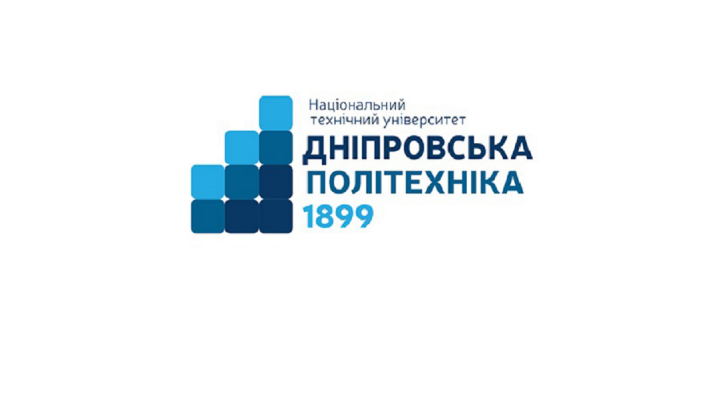                                                                      «ЗАТВЕРДЖЕНО»                                                                   завідувачка кафедри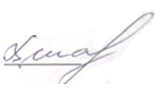 Шаповал В.М.     «26» __серпня _ 2021 рокуГалузь знань …………….…24 Cфера обслуговуванняСпеціальність ……………...242 ТуризмОсвітній рівень…………….Перший (бакалаврський)Освітня програма ………….«Туризм»Статус ………………………вибірковаЗагальний обсяг ..………….4 кредити ЄКТС (120 годин)Форма підсумкового контролю …………………..залікТермін викладання ………..6-й семестр, 11 чвертьМова викладання ………….українськаДисциплінарні результати навчання (ДРН)Дисциплінарні результати навчання (ДРН)шифр ДРНЗмістДРН-1Знати теоретичні основи та володіти понятійно-категоріальним апаратом анімаційної діяльностіДРН-2Знати та розуміти фахові завдання та обов’язки фахівця туристичної анімації ДРН-3Знати та володіти методиками розроблення та організації анімаційних програмДРН-4Розрізняти види анімації та володіти основами анімаційного менеджменту, зокрема щодо танцювальної, музичної, спортивної, ігрової, корпоративної анімації. ДРН-5Знати теоретико-методологічні підходи до організації анімаційної діяльності в різних сферах туристичної індустріїНазва дисципліниЗдобуті результати навчанняБ7 Основи туризмознавстваЗнати, розуміти і вміти використовувати на практиці базові поняття з теорії туризму, організації туристичного процесу та туристичної діяльності суб’єктів ринку туристичних послуг, а також світоглядних та суміжних наукЗнати і розуміти основні форми і види туризму, їх поділБ6 Організація туристичної діяльностіЗастосовувати нові форми та методи обслуговування в туризмі.Застосовувати правила та порядок оформлення туристичних документів, виконання всіх видів туристичних формальностей.Створювати конкурентоспроможний туристичний продукт, відпрацьовувати схеми його просування та реалізації на ринку туристичних послуг.Застосовувати правила та моделі формування програм туристичного обслуговуванняРозробляти та обґрунтовувати основні напрями удосконалення та підвищення ефективності організації роботи суб’єктів туристичної індустрії.Організовувати та управляти діяльністю окремих підсистем (адміністративно-управлінської, соціально-психологічної, економічної, техніко-технологічної) суб’єкта туристичного бізнесу.Застосовувати складові організаційно-технічного забезпечення та організації якісного обслуговування туристів.Застосовувати навички продуктивного спілкування зі споживачами туристичних послуг, встановлювати зв’язки з експертами туристичної галузі.Знати особливості співпраці туроператора із постачальниками туристичних послуг та діловими партнерами.Вид навчальних занятьОбсяг, годиниРозподіл за формами навчання, годиниРозподіл за формами навчання, годиниРозподіл за формами навчання, годиниРозподіл за формами навчання, годиниРозподіл за формами навчання, годиниРозподіл за формами навчання, годиниВид навчальних занятьОбсяг, годиниденнаденнавечірнявечірнязаочназаочнаВид навчальних занятьОбсяг, годиниаудиторні заняттясамостійна роботааудиторні заняттясамостійна роботааудиторні заняттясамостійна роботалекційні601842654практичні601842456лабораторнісемінариРАЗОМ120368410110ШифриДРНВиди та тематика навчальних занятьОбсяг складових, годиниЛЕКЦІЇ60ДРН-1ДРН-2Тема 1. ТЕОРЕТИЧНІ ОСНОВИ ОРГАНІЗАЦІЇ АНІМАЦІЙНИХ ПОСЛУГ В ТУРИЗМІТеоретичні основи дозвілля. Структура вільного часу. Підходи до визначення взаємозв’язку між дозвіллям та професійно-трудовою діяльністю людини. Моделі дозвілля за М. Капланом. Дозвіллєві цінності. Передумови виникнення анімації. Етапи розвитку анімації. Інфраструктура ринку розважальних послуг. Анімаційна діяльність у туризмі: поняття, типологія, функції. Види анімаційної діяльності. Напрямки розвитку анімації в туризмі. Рекреаційна та туристська анімація. Модель фахівця туристської анімації. Професійно-посадові вимоги до аніматора. 8ДРН-3ДРН-4Тема 2. УПРАВЛІННЯ АНІМАЦІЙНОЮ ДІЯЛЬНІСТЮАнімаційний менеджмент: поняття, сутність, завдання. Задоволеність туриста середовищем гостинності. Специфіка анімаційного менеджменту. Функції анімаційного менеджменту. Характеристика основних функцій анімаційного менеджменту. Планування. Організація. Мотивація. Аналіз і контроль.9ДРН-4, ДРН-5Тема 3. ОРГАНІЗАЦІЯ АНІМАЦІЙНИХ ПОСЛУГ У ГОТЕЛЯХ І ТУРИСТСЬКИХ КОМПЛЕКСАХОрганізація готельної анімації. Мета готельної анімації. Класифікація анімаційних заходів за ознаками об’єкта організації дозвілля. Матеріально-технічна база анімації. Соціально-психологічні особливості споживачів анімаційних послуг. Класифікація туристів за їхнім ставленням до влаштування дозвілля. Типи особистостей відпочиваючих. Методика розроблення та організації анімаційних програм. Схема анімаційних послуг у закордонних курортних готелях. Типи анімаційних програм. Проект анімаційної програми. Основні етапи формування анімаційної програми. Комплекс заходів із просування та реалізації послуг готельної анімації. Економічне обґрунтування анімаційної програми. Сценарій як основний вид драматургії анімаційної діяльності. Види сценаріїв залежно від форми заходу та його завдань. 9ДРН-3Тема 4. СПЕЦИФІКА ВЕРБАЛЬНОЇ АНІМАЦІЇ Вербальна анімація: поняття, сутність, форми. Функцій вербальної анімації. Характерні риси вербального спілкування. Основні форми вербальної анімації. Невербальні засоби спілкування в анімації. Акторська майстерність аніматора. Пластична культура аніматора. Підготовчий комплекс (розігрівальний). Робота в колі. Вправи на досягнення м’язової свободи, зняття скутості.9ДРН-3ДРН-4ДРН-5Тема 5. ОРГАНІЗАЦІЯ ІГРОВОЇ ТА СПОРТИВНОЇ АНІМАЦІЇ Гра: поняття, сутність, структура, функції та роль у житті людини. Основні підходи до класифікації ігор. Загальна класифікація ігор. Класифікація ігор за видами діяльності людини. Методика проведення рухливих ігор. Види сценаріїв анімаційних ігрових програм. Педагогічні вимоги до організації й проведення ігор. Організація спортивної анімації. Склад команди спорт-аніматорів. Результат спортивної анімації.  8ДРН-3ДРН-4ДРН-5Тема 6. МУЗИЧНА ТА ТАНЦЮВАЛЬНА АНІМАЦІЯ Поняття та особливості емоційного впливу музики. Соціокультурні функції музики. Засоби музичної виразності, які використовують аніматори. Форми музичної анімації. Музичний фестиваль. Різновиди музичних конкурсів. Форми сучасної танцювальної анімації. Соціальні характеристики проведення дискотек. Матеріально-технічна база танцювальних заходів. Технічна підтримка (музичне й світлове оформлення) під час проведення танцювальних шоу-програм. Рівні звуку в закладах гостинності. 8ДРН-3ДРН-4ДРН-5Тема 7 ОРГАНІЗАЦІЯ АНІМАЦІЙНИХ ШОУ Шоу: поняття, різновиди, ознаки. Основні види шоу-програм. Характеристика сценічного шоу. Особливості технічних шоу. Сценічні (концертні) фонтани. Сценічний вогнеспад. Сценічні спалахи (Фонтан-спалах). Характеристика та форми анімаційних шоу. Класифікація анімаційних театралізованих шоу. Найпопулярніші готельні анімаційні театралізовані шоу. Основні маркетингові стратегії побудови шоу-програми.  Способи театралізації анімаційних шоу-програм. Механізм впливу шоу-програми. Театралізація. Прийоми для залучення учасників до театралізованого дійства.  Різновиди сцени під час розроблення шоу-програм. Специфіка театрального простору. Основні типи сцени. Основні модифікації сцени.  8ДРН-3ДРН-4ДРН-5Тема 8 СВЯТО ЯК ОСНОВА КОМПЛЕКСНОЇ АНІМАЦІЇ. Свято: поняття, сутність, історія виникнення, класифікація. Підходи до розуміння природи свята. Свята як об’єкт подієвого туризму. Структура поняття «event». Види івенту. Критерії класифікації івенту. Свята як об’єкт івент-менеджменту. Основні функції івент-менеджменту. Характерні риси святкової анімації. Основні форми анімаційних свят, які організують у готелях. Театралізована частина свята. Специфіка організації свят у готелі. Організація корпоративних заходів. Основні цілі корпоративного свята. Напрямки організації корпоративного відпочинку в готелі. Технологія розроблення корпоративного заходу. Етапи життєвого циклу заходу. Завдання корпоративного заходу. Основні сюжети для проведення тематичних корпоративних заходів. Основні етапи роботи під час та після проведення заходу. 9ПРАКТИЧНІ ЗАНЯТТЯ60ДРН-1ДРН-2ДРН-3ДРН-4ДРН-51. Організація анімаційної діяльності в готельно-ресторанних комплексах6ДРН-1ДРН-2ДРН-3ДРН-4ДРН-52. Поняття, особливості та організація ігрової анімації6ДРН-1ДРН-2ДРН-3ДРН-4ДРН-53. Поняття, особливості та організація спортивної анімації6ДРН-1ДРН-2ДРН-3ДРН-4ДРН-54. Поняття, особливості та організація танцювальної анімації6ДРН-1ДРН-2ДРН-3ДРН-4ДРН-55. Поняття, особливості та організація музичної анімації6ДРН-1ДРН-2ДРН-3ДРН-4ДРН-56. Особливості організації свят, подій, карнавалів6ДРН-1ДРН-2ДРН-3ДРН-4ДРН-57. Корпоративна анімація 6ДРН-1ДРН-2ДРН-3ДРН-4ДРН-58. Розробка анімаційної програми за обраним видом анімації18РАЗОМРАЗОМ120РейтинговаІнституційна90…100відмінно / Excellent74…89добре / Good60…73задовільно / Satisfactory0…59незадовільно / FailПОТОЧНИЙ КОНТРОЛЬПОТОЧНИЙ КОНТРОЛЬПОТОЧНИЙ КОНТРОЛЬПІДСУМКОВИЙ КОНТРОЛЬПІДСУМКОВИЙ КОНТРОЛЬнавчальне заняттязасоби діагностикипроцедуризасоби діагностикипроцедурилекціїконтрольні завдання за кожною темоювиконання завдання під час лекційкомплексна контрольна робота (ККР)визначення середньозваженого результату поточних контролів;виконання ККР під час заліку за бажанням студентапрактичніконтрольні завдання за кожною темоювиконання завдань під час практичних занятькомплексна контрольна робота (ККР)визначення середньозваженого результату поточних контролів;виконання ККР під час заліку за бажанням студентапрактичніабо індивідуальне завданнявиконання завдань під час самостійної роботикомплексна контрольна робота (ККР)визначення середньозваженого результату поточних контролів;виконання ККР під час заліку за бажанням студентаОпис кваліфікаційного рівня НРКВимоги до знань, умінь, комунікації, автономності та відповідальностіПоказникоцінки Знання Знання Знання - концептуальнізнання, набуті упроцесі навчання та професійноїдіяльності, включаючи певні знання сучасних досягнень;-критичне осмислення основних теорій, принципів методів і понять у навчанні та професійнійдіяльностіВідповідь відмінна – правильна, обґрунтована,осмислена. Характеризує наявність:- концептуальних знань;-  високого ступеню володіння станом питання;-  критичного осмислення основних теорій, принципів,методів і понять у навчанні та професійній діяльностіВідповідь містить негрубі помилки або описки95-10090-94- концептуальнізнання, набуті упроцесі навчання та професійноїдіяльності, включаючи певні знання сучасних досягнень;-критичне осмислення основних теорій, принципів методів і понять у навчанні та професійнійдіяльностіВідповідь правильна, але має певні неточності85-89- концептуальнізнання, набуті упроцесі навчання та професійноїдіяльності, включаючи певні знання сучасних досягнень;-критичне осмислення основних теорій, принципів методів і понять у навчанні та професійнійдіяльностіВідповідь правильна, але має певні неточності й недостатньо обґрунтована80-84- концептуальнізнання, набуті упроцесі навчання та професійноїдіяльності, включаючи певні знання сучасних досягнень;-критичне осмислення основних теорій, принципів методів і понять у навчанні та професійнійдіяльностіВідповідь правильна, але має певні неточності, недостатньо обґрунтована та осмислена 74-79- концептуальнізнання, набуті упроцесі навчання та професійноїдіяльності, включаючи певні знання сучасних досягнень;-критичне осмислення основних теорій, принципів методів і понять у навчанні та професійнійдіяльностіВідповідь фрагментарна70-73- концептуальнізнання, набуті упроцесі навчання та професійноїдіяльності, включаючи певні знання сучасних досягнень;-критичне осмислення основних теорій, принципів методів і понять у навчанні та професійнійдіяльностіВідповідь демонструє нечіткі уявлення студента про об’єкт вивчення65-69- концептуальнізнання, набуті упроцесі навчання та професійноїдіяльності, включаючи певні знання сучасних досягнень;-критичне осмислення основних теорій, принципів методів і понять у навчанні та професійнійдіяльностіРівень знань мінімально задовільний60-64- концептуальнізнання, набуті упроцесі навчання та професійноїдіяльності, включаючи певні знання сучасних досягнень;-критичне осмислення основних теорій, принципів методів і понять у навчанні та професійнійдіяльностіРівень знань незадовільний<60УмінняУмінняУміння-розв'язанняскладнихнепередбачуванихзадач і проблем успеціалізованихсферах професійноїдіяльності та/абонавчання, що передбачає збирання таінтерпретаціюінформації (даних),вибір методів таінструментальнихзасобів,застосуванняінноваційнихпідходівВідповідь характеризує уміння:виявляти проблеми;формулювати гіпотези;розв'язувати проблеми;обирати адекватні методи та інструментальнізасоби;збирати та логічно й зрозуміло інтерпретуватиінформацію;використовувати інноваційні підходи до розв’язання завдання95-100-розв'язанняскладнихнепередбачуванихзадач і проблем успеціалізованихсферах професійноїдіяльності та/абонавчання, що передбачає збирання таінтерпретаціюінформації (даних),вибір методів таінструментальнихзасобів,застосуванняінноваційнихпідходівВідповідь характеризує уміння застосовувати знання в практичній діяльності з негрубими помилками90-94-розв'язанняскладнихнепередбачуванихзадач і проблем успеціалізованихсферах професійноїдіяльності та/абонавчання, що передбачає збирання таінтерпретаціюінформації (даних),вибір методів таінструментальнихзасобів,застосуванняінноваційнихпідходівВідповідь характеризує уміння застосовувати знання в практичній діяльності, але має певні неточності при реалізації однієї вимоги 85-89-розв'язанняскладнихнепередбачуванихзадач і проблем успеціалізованихсферах професійноїдіяльності та/абонавчання, що передбачає збирання таінтерпретаціюінформації (даних),вибір методів таінструментальнихзасобів,застосуванняінноваційнихпідходівВідповідь характеризує уміння застосовувати знання в практичній діяльності, але має певні неточності при реалізації двох вимог80-84-розв'язанняскладнихнепередбачуванихзадач і проблем успеціалізованихсферах професійноїдіяльності та/абонавчання, що передбачає збирання таінтерпретаціюінформації (даних),вибір методів таінструментальнихзасобів,застосуванняінноваційнихпідходівВідповідь характеризує уміння застосовувати знання в практичній діяльності, але має певні неточності при реалізації трьох вимог74-79-розв'язанняскладнихнепередбачуванихзадач і проблем успеціалізованихсферах професійноїдіяльності та/абонавчання, що передбачає збирання таінтерпретаціюінформації (даних),вибір методів таінструментальнихзасобів,застосуванняінноваційнихпідходівВідповідь характеризує уміння застосовувати знання в практичній діяльності, але має певні неточності при реалізації чотирьох вимог70-73-розв'язанняскладнихнепередбачуванихзадач і проблем успеціалізованихсферах професійноїдіяльності та/абонавчання, що передбачає збирання таінтерпретаціюінформації (даних),вибір методів таінструментальнихзасобів,застосуванняінноваційнихпідходівВідповідь характеризує уміння застосовувати знання в практичній діяльності при виконанні завдань за зразком65-69-розв'язанняскладнихнепередбачуванихзадач і проблем успеціалізованихсферах професійноїдіяльності та/абонавчання, що передбачає збирання таінтерпретаціюінформації (даних),вибір методів таінструментальнихзасобів,застосуванняінноваційнихпідходівВідповідь характеризує уміння застосовувати знання при виконанні завдань за зразком, але з неточностями60-64-розв'язанняскладнихнепередбачуванихзадач і проблем успеціалізованихсферах професійноїдіяльності та/абонавчання, що передбачає збирання таінтерпретаціюінформації (даних),вибір методів таінструментальнихзасобів,застосуванняінноваційнихпідходівРівень умінь незадовільний<60КомунікаціяКомунікаціяКомунікація-донесення до фахівців і нефахівців інформації, ідей, проблем, рішень та власного досвіду в галузі професійної діяльності; здатність ефективно формувати комунікаційну стратегіюВільне володіння проблематикою галузі.Зрозумілість відповіді (доповіді). Мова:правильна;чиста;ясна;точна;логічна;виразна;лаконічна. Комунікаційна стратегія:послідовний і несуперечливий розвиток думки;наявність логічних власних суджень;доречна аргументації та її відповідність відстоюваним положенням;правильна структура відповіді (доповіді);правильність відповідей на запитання;доречна техніка відповідей на запитання;здатність робити висновки та формулювати пропозиції95-100-донесення до фахівців і нефахівців інформації, ідей, проблем, рішень та власного досвіду в галузі професійної діяльності; здатність ефективно формувати комунікаційну стратегіюДостатня зрозумілість відповіді (доповіді) та доречна комунікаційна стратегія з незначними хибами90-94-донесення до фахівців і нефахівців інформації, ідей, проблем, рішень та власного досвіду в галузі професійної діяльності; здатність ефективно формувати комунікаційну стратегіюДобре володіння проблематикою галузі.Добра зрозумілість відповіді (доповіді) та доречнакомунікаційна стратегія (сумарно не реалізовано тривимоги))85-89-донесення до фахівців і нефахівців інформації, ідей, проблем, рішень та власного досвіду в галузі професійної діяльності; здатність ефективно формувати комунікаційну стратегіюДобре володіння проблематикою галузі.Добра зрозумілість відповіді (доповіді) та доречна комунікаційна стратегія (сумарно не реалізовано чотиривимоги)80-84-донесення до фахівців і нефахівців інформації, ідей, проблем, рішень та власного досвіду в галузі професійної діяльності; здатність ефективно формувати комунікаційну стратегіюДобре володіння проблематикою галузі.Добра зрозумілість відповіді (доповіді) та доречнакомунікаційна стратегія (сумарно не реалізовано п’ятьвимог)74-79-донесення до фахівців і нефахівців інформації, ідей, проблем, рішень та власного досвіду в галузі професійної діяльності; здатність ефективно формувати комунікаційну стратегіюЗадовільне володіння проблематикою галузі.Задовільна зрозумілість відповіді (доповіді) та доречнакомунікаційна стратегія (сумарно не реалізовано сімвимог)70-73-донесення до фахівців і нефахівців інформації, ідей, проблем, рішень та власного досвіду в галузі професійної діяльності; здатність ефективно формувати комунікаційну стратегіюЧасткове володіння проблематикою галузі.Задовільна зрозумілість відповіді (доповіді) такомунікаційна стратегія з хибами (сумарно нереалізовано дев’ять вимог)65-69-донесення до фахівців і нефахівців інформації, ідей, проблем, рішень та власного досвіду в галузі професійної діяльності; здатність ефективно формувати комунікаційну стратегіюФрагментарне володіння проблематикою галузі.Задовільна зрозумілість відповіді (доповіді) такомунікаційна стратегія з хибами (сумарно нереалізовано 10 вимог)60-64-донесення до фахівців і нефахівців інформації, ідей, проблем, рішень та власного досвіду в галузі професійної діяльності; здатність ефективно формувати комунікаційну стратегіюРівень комунікації незадовільний<60Автономність та відповідальністьАвтономність та відповідальністьАвтономність та відповідальність-управліннякомплексними діями або проектами, відповідальність за прийняття рішень у непередбачуванихумовах;-відповідальністьза професійнийрозвиток окремихосіб та/або груп осіб;-здатність доподальшогонавчання з високимрівнем автономностіВідмінне володіння компетенціями менеджментуособистості, орієнтованих на:1) управління комплексними проектами, що передбачає:-  дослідницький характер навчальної діяльності,позначена вмінням самостійно оцінювати різноманітніжиттєві ситуації, явища, факти, виявляти і відстоюватиособисту позицію;-  здатність до роботи в команді;-  контроль власних дій;2) відповідальність за прийняття рішень внепередбачуваних умовах, що включає:-  обґрунтування власних рішень положенняминормативної бази галузевого та державного рівнів;-  самостійність під час виконання поставлених завдань;-  ініціативу в обговоренні проблем;-  відповідальність за взаємовідносини;3) відповідальність за професійний розвиток окремихосіб та/або груп осіб, що передбачає:-  використання професійно-орієнтовних навичок;-  використання доказів із самостійною і правильноюаргументацією;-  володіння всіма видами навчальної діяльності;4) здатність до подальшого навчання з високим рівнемавтономності, що передбачає:-  ступінь володіння фундаментальними знаннями;-  самостійність оцінних суджень;-  високий рівень сформованості загальнонавчальнихумінь і навичок;-  самостійний пошук та аналіз  джерел інформації95-100-управліннякомплексними діями або проектами, відповідальність за прийняття рішень у непередбачуванихумовах;-відповідальністьза професійнийрозвиток окремихосіб та/або груп осіб;-здатність доподальшогонавчання з високимрівнем автономностіУпевнене володіння компетенціями менеджментуособистості (не реалізовано дві вимоги)90-94-управліннякомплексними діями або проектами, відповідальність за прийняття рішень у непередбачуванихумовах;-відповідальністьза професійнийрозвиток окремихосіб та/або груп осіб;-здатність доподальшогонавчання з високимрівнем автономностіДобре володіння компетенціями менеджментуособистості (не реалізовано три вимоги)85-89-управліннякомплексними діями або проектами, відповідальність за прийняття рішень у непередбачуванихумовах;-відповідальністьза професійнийрозвиток окремихосіб та/або груп осіб;-здатність доподальшогонавчання з високимрівнем автономностіДобре володіння компетенціями менеджментуособистості (не реалізовано чотири вимоги)80-84-управліннякомплексними діями або проектами, відповідальність за прийняття рішень у непередбачуванихумовах;-відповідальністьза професійнийрозвиток окремихосіб та/або груп осіб;-здатність доподальшогонавчання з високимрівнем автономностіДобре володіння компетенціями менеджментуособистості (не реалізовано шість вимог)74-79-управліннякомплексними діями або проектами, відповідальність за прийняття рішень у непередбачуванихумовах;-відповідальністьза професійнийрозвиток окремихосіб та/або груп осіб;-здатність доподальшогонавчання з високимрівнем автономностіЗадовільне володіння компетенціями менеджментуособистості (не реалізовано сім вимог)70-73-управліннякомплексними діями або проектами, відповідальність за прийняття рішень у непередбачуванихумовах;-відповідальністьза професійнийрозвиток окремихосіб та/або груп осіб;-здатність доподальшогонавчання з високимрівнем автономностіЗадовільне володіння компетенціями менеджментуособистості (не реалізовано вісім вимог)65-69-управліннякомплексними діями або проектами, відповідальність за прийняття рішень у непередбачуванихумовах;-відповідальністьза професійнийрозвиток окремихосіб та/або груп осіб;-здатність доподальшогонавчання з високимрівнем автономностіРівень автономності та відповідальності фрагментарний60-64-управліннякомплексними діями або проектами, відповідальність за прийняття рішень у непередбачуванихумовах;-відповідальністьза професійнийрозвиток окремихосіб та/або груп осіб;-здатність доподальшогонавчання з високимрівнем автономностіРівень автономності та відповідальності незадовільний<60